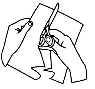 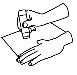 Découpe les étiquettes. 	          Colle - les pour faire une phrase.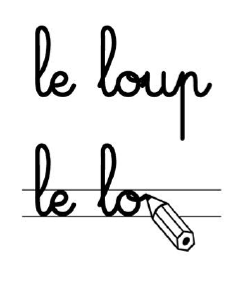 Puis recopie la phrase.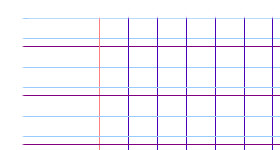 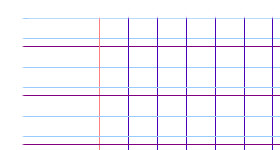 